RAPORT PRIVIND SITUAŢIA HIDROMETEOROLOGICĂ ŞI A CALITAŢII MEDIULUIîn intervalul 05.12.2017, ora 8.00 – 06.12.2017, ora 8.00I.	SITUAŢIA HIDROMETEOROLOGICĂ1. Situaţia şi prognoza hidro pe râurile interioare şi Dunăre din 06.12.2017, ora 7.00RÂURIDebitele au fost în general în scădere, exceptând cursurile inferioare ale Mureșului, Neajlovului, Sabarului, Argeșului, unde au fost fi în creștere prin propagare și râurile din bazinele hidrografice Vișeu, Bârzava, Moravița, Caraș, Nera, Cerna, Moldova, Suceava, unde au fost relativ staționare.Se situează peste COTELE DE ATENȚIE râurile la staţiile hidrometrice: Tur – Micula (270+18)-jud.SM şi Glavacioc – Crovu (200+6)-jud.GR.Debitele se situează în general la valori în jurul și peste normalele lunare, exceptând râurile din bazinele: Crasna, Barcău, Bega, Timiș, Bârzava, Moraviţa, Nera, Cerna, Bârlad şi Prut, cursul Siretului, unde se situează la valori cuprinse între 20 şi 50% din acestea.Formaţiunile de gheață existente (ace de gheață și gheaţă la maluri) s-au menţinut fără modoficări importante.Debitele vor fi, în general, în scădere, exceptând râurile din bazinele hidrografice Vișeu, Iza, Tur, Bega, Timiș, Bârzava, Moravița, Caraș, Nera, Cerna, Moldova, Suceava, bazinele superioare ale Someșului, Crasnei, Barcăului, Crișurilor, Arieșului, Jiului, Oltului, Argeșului, Ialomiței, Buzăului, Bistriței, unde vor fi relativ staționare și cursul inferior al Mureșului, unde vor fi în creștere prin propagare.Sunt posibile creşteri de niveluri şi debite pe unele râuri mici din zonele de deal şi munte, în special din nordul ţării datorită precipitațiilor slabe prevăzute și cedării apei din stratul de zăpadă.Formaţiunile de gheaţă existente (ace de gheață și gheaţă la maluri) vor fi în diminuare.Nivelurile pe râuri la staţiile hidrometrice se vor situa sub COTELE DE ATENŢIE.	DUNĂREDebitul la intrarea în ţară (secţiunea Baziaş) în intervalul 05.12 – 06.12.2017 a fost în creştere,  având  valoarea de 6500  m3/s,  peste media lunii decembrie (5200 m3/s).  Pe tot sectorul aval de Porţile de Fier debitele au fost în creştere.Debitul la intrarea în ţară (secţiunea Baziaş) va fi relativ staționar (6500 m3/s).În aval de Porţile de Fier debitele vor fi în scădere pe sectorul Gruia – Calafat și în creştere pe sectorul Bechet – Tulcea. 2. Situaţia meteorologică în intervalul 05.12.2017, ora 8.00 – 06.12.2017, ora 6.00ÎN ŢARĂÎn vestul, centrul și nordul țării, în zonele montane și submontane, înnorările au fost în general persistente, iar valorile termice diurne s-au situat sub mediile climatologice ale datei. Temporar au fost ninsori slabe, ce au avut și caracter de aversă la munte și pe alocuri în Maramureș, Transilvania și Moldova și izolat în Banat. În cursul serii și al nopții precipitațiile s-au semnalat local în vest și nord-vest și au fost și sub formă de ploaie sau lapoviță. Vântul a suflat slab și moderat, cu intensificări la munte, în special la altitudini foarte mari (peste 1900 m) unde au fost rafale ce au depăsit 80...100 km/h și transport de zăpadă, dar pe spații mici și la cote mult mai reduse și în sudul Olteniei, nordul Moldovei și al Dobrogei. Temperaturile maxime s-au încadrat între -2 grade la Întorsura Buzăului și 8 grade la Drăgășani, Slatina, Titu, Videle și București-Filaret. Stratul de zăpadă s-a menținut în zona montană, unde măsura, în platformele stațiilor meteorologice, până la 93...95 cm (la peste 2000 m înălțime în Masivele Călimani, Bucegi și Făgăraș), în nordul Moldovei și local în Maramureș, având până la 10 cm, pe areale mici în Banat, în Crișana și Transilvania (în general sub 6 cm). La ora 06.00 valorile termice erau cuprinse între -6 grade la Câmpulung și 4 grade la Banloc. LA BUCUREŞTIVremea a fost predominant frumoasă, dar relativ rece dimineața și noaptea. Cerul a fost variabil, iar vântul a suflat slab și moderat. Temperatura maximă fost de 7 grade la Afumați și Băneasa și 8 grade la Filaret, iar la ora 06.00 se înregistrau -2 grade la stația meteo Băneasa și -1 grad la Afumați și Filaret.3. Prognoza meteorologică în intervalul 06.12.2017, ora 8.00 – 07.12.2017, ora 8.00ÎN ŢARĂÎnnorările vor fi mai persistente la munte, unde local va ninge slab, dar și în Maramureș și în nordul și estul Transilvaniei unde vor fi precipitații mixte. În restul țării cerul va fi temporar noros, iar precipitațiile, predominant ploi, se vor semnala izolat. În primele ore ale zilei vor mai fi condiții de producere a poleiului. Vântul va sufla slab și moderat, cu intensificări la munte, unde pe creste rafalele vor depăsi 70...80 km/h, iar zăpada va fi spulberată, dar local și temporar și în celelalte zone, cu viteze în general de 50...55 km/h. Temperatura aerului va avea valori maxime între 1 și 10 grade și minime între -3 și 4 grade.LA BUCUREŞTICerul va fi parțial noros, iar în cursul zilei vântul va sufla în general moderat. Temperatura maximă va fi de 7...8 grade, iar cea minimă se va situa în jurul a 0 grade.4. Buletin nivometeorologic valabil pentru masivele Bucegi şi Făgăraş (versantul nordic) emis pentru perioada 05.12.2017, ora 20 – 06.12. 2017, ora 20.00STAREA STRATULUI DE ZĂPADĂ în data de 05.12.2017, ora 14.00:În ultimele 24 de ore, vremea a continuat să se răcească, devenind rece, geroasă noaptea şi dimineaţa la peste 1800 metri. Cerul a fost mai mult noros şi temporar a nins în întreaga zonă montană. Vântul a suflat în general moderat, cu intensificări de peste 70 km/h pe creste, unde izolat a spulberat şi viscolit zăpada. Local s-a semnalat ceaţă, asociată în zona înaltă şi cu depunere de chiciură. Stratul de zăpadă a crescut cu până la 10 cm. La ora 14.00 stratul de zăpadă măsura: 96 cm la Bâlea-Lac, 95 cm la Vârful Omu, 18 cm Sinaia, 8 cm la Fundata şi 5 cm la Predeal. Evoluţia vremii în intervalul 05.12.2017 ora 20 – 06.12.2017 ora 20:Deşi temperaturile diurne vor creste faţă de ziua precedentă, vremea va fi rece, geroasă noaptea şi dimineaţa la peste 1800 metri. Cerul va fi mai mult noros şi temporar va ninge ăn general slab cantitativ. Vântul va prezenta intensificări în toată zona montană cu intensificări din nord-vest cu rafale ce vor depăşi 55 km/h, mai ales în zona  înaltă unde rafalele vor depăşi 80 km/h, viscolind sau spulberând zăpada. Temporar se va semnala ceaţă, asociată şi cu depunere de chiciură. Peste 1800 m: temperaturi minime: -18 la -12 gr.C;  temperaturi maxime mâine: -10 la -5 gr.C  Sub 1800 m: temperaturi minime: -12 la -8 gr.C; temperaturi maxime mâine: -5 la -1 gr.C STABILITATEA ȘI EVOLUŢIA STRATULUI de ZĂPADĂ: La altitudini de peste 1800 m: RISC MODERAT (2)::Temperaturile foarte coborâte (în cea mai mare parte a intervalului sub -10 grade) ce se vor înregistra în intervalul următor, alături de intensificările susţinute ale vântului vor menţine şi vor forma noi plăci de vânt mai ales pe versanţii cu expunere sud-estică. Stratul nou de zăpadă proapătă de până la 10 cm va fi format din zăpadă uşoară şi uscată tip pulver, fără coeziune între cristale. Vântul intens va viscoli zăpada şi o va depune pe văile şi zonele adăpostite, formând  depozite însemnate. Riscul de avalanşe va fi moderat, mai ales pe pantele suficient de înclinate, în condiţii de supraîncărcări.La altitudini mai mici de 1800 m: RISC REDUS (1):  Stratul de zăpadă este redus dar datorită temperaturilor negative este îngheţat în partea superioară. Stratul nou depus va fi nesemnificativ, de până la 10 cm. Riscul declanşării de avalanşe se va menţine scăzut, izolat pe pantele foarte înclinate sau în zonele cu depozite însemnate de zăpadă fiind posibile declanşări de avalanşe datorită supraîncărcărilor mari, având punctul de pornire la altitudini mai mari.    LEGENDA:II. CALITATEA APELORNu s-au semnalat evenimente deosebite.III. CALITATEA MEDIULUIÎn domeniul aeruluiNu s-au semnalat evenimente deosebite.2. 	În domeniul solului şi vegetaţieiNu s-au semnalat evenimente deosebite.3. 	În domeniul supravegherii radioactivităţii mediuluiNu s-au semnalat evenimente deosebite.4. 	În municipiul BucureştiÎn ultimele 24 de ore, sistemul de monitorizare a calităţii aerului în municipiul Bucureşti nu a semnalat depăşiri ale pragurilor de informare şi alertă.DIRECȚIA DE COMUNICAREPESTE 1600 mPESTE 1600 mSUB 1600 mSUB 1600 mFĂGĂRAŞRISC MODERAT (2)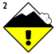 RISC REDUS (1)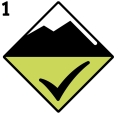 BUCEGIRISC MODERAT (2)RISC REDUS (1)Gradul de riscStabilitatea stratului de zăpadăProbabilitatea de declanşare a avalanşelor5-foartemareInstabilitatea stratului de zăpadă este generalizată.Chiar şi pe pantele puţin abrupte se pot produce spontan numeroase avalanşe de mari, adesea chiar foarte mari dimensiuni.4-mareStratul de zăpadă este puţin stabilizat pe majoritatea pantelor suficient de înclinate*.Declanşarea avalanşelor este probabilă chiar şi printr-o slabă supraîncarcare**, pe numeroase pante suficient de înclinate. În anumite situaţii sunt de aşteptat numeroase declanşări spontane de avalanşe  de dimensiuni medii şi adesea chiar mari.3-însemnatPe numeroase pante suficient de înclinate*, stratul de zăpadă este mediu sau puţin stabilizat.Declanşarea avalanşelor este posibilă chiar în condiţiile unei slabe supraîncărcări**, mai ales pe pantele descrise în buletin. În anumite situaţii sunt posibile unele declanşări spontane de avalanşe medii şi câteodată chiar mari.2-moderatPe anumite pante suficient de înclinate*, stratul de zăpadă este mediu stabilizat; în rest este stabil.Declanşările de avalanşe sunt posibile mai ales la supraîncărcări mari** şi pe unele pante suficient de înclinate ce sunt descrise în buletin. Nu sunt aşteptate declanşările spontane de avalanşe de mare amploare.1-redusStratul de zăpadă este în general stabilizat pe majoritatea pantelor.Declanşarea avalanşelor este posibilă doar izolat pe pantele foarte înclinate şi în cazul unei supraîncărcări mari**. Spontan se pot produce doar curgeri sau avalanşe de mici dimensiuni.